Картотека игровых практик по речевому развитию детей  старшего дошкольного возраста.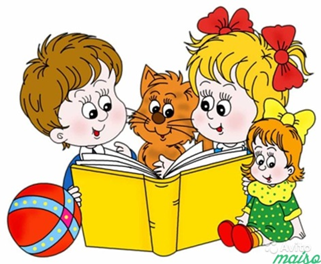 Игра: «Кто больше увидит и назовет»Цель: выделять и обозначать словом внешние признаки предмета.Оборудование: кукла, заяц, кошка, флажки(ленточки)Ход игры: Родители с ребенком рассматривают куклу, называют предметы одежды и внешнего вида (глаза, волосы). У куклы зеленые глаза, значит она… (зеленоглазая), черные волосы, значит она… (черноволосая). Затем приходит зайчик. Они говорят, что у него серая (мягкая, пушистая) шубка, длинные уши, одним словом можно сказать: заяц длинно... ухий (длинноухий). А хвост у зайца... (короткий), значит, он короткохвостый. Кошка гладкая, пушистая, лапы у нее белые, значит, она... белолапая. За правильные ответы кукла дает ребенку флажки (ленточки).Игра: «Сложные слова».Цель: учить детей образовывать сложные слова при помощи слияния двух основ.Оборудование: картинки. 
Ход игры: Взрослый называет ребенку слова с сопровождающими картинками, а ребенок должен  образовать слово, например: рыбу ловит ... (рыболов), пчел разводит ... (пчеловод), сам летает ... (самолет), лес рубит ... (лесоруб).Игра: «Построй цепочку»Цель: учить детей образовывать однокоренные слова и подбирать их  к данному слову.Оборудование:  картинки – символы, означающие предметы, сезон года и т.п.Ход игры: Взрослый дает задание ребенку построить цепочку однокоренных слов (т.е. подобрать родственные слова к данному слову). Он показывает картинку. Например, с изображением снега:Снег- снежок- снежный- снеговик- подснежник.Зима- зимушка - зимний - зимующий - зимуют.  Игра: «Четыре  желания»
Цель: Продолжать  учить детей образовывать прилагательные сравнительной и превосходной степени. 
Ход игры: Взрослый рассказывает ребенку: 
Каждое время года мальчику казалось лучше предыдущего. Лето было хорошее, а осень лучше. Сейчас будем сравнивать. Весна теплая, а лето теплее или очень теплое. Трава зеленая, а после дождя зеленее или очень зеленая. Поздней осенью солнце холодное, а зимой холоднее или более холодное. 
Веселый - веселее - более веселый. 
Высокий - выше - очень высокий. 
Стройный - стройнее - более стройный. 
Легкий – легче - очень легкий.Игра: «Закончи предложение»Цель: учить детей употреблять сравнительную степень прилагательного.Оборудование: Картинки большого и маленького домов, речки и пруда, 2 разных цветка, лето и осень, траву, зиму.Ход игры:Ребенку предлагается закончить предложение:Этот дом высокий, а этот еще … (выше)Наша река глубокая, а пруд еще …(глубже)Этот цветок красивый, а этот еще … (красивее)Лето было хорошее, а осень еще …(лучше)Трава зеленая, а после дождя еще …(зеленее)Осенью холодно, а зимой еще … (холоднее)Игра: «Где начало рассказа?»Цель: учить передавать правильную временную и логическую последовательность рассказа с помощью серийных картинок.Оборудование: серийные картинки. Ход игры: Ребенку предлагается составить рассказ, опираясь на картинки. Картинки служат своеобразным планом рассказа, позволяют точно передать сюжет, от начала до конца. По каждой картинке ребёнок составляет одно предложение и вместе они соединяются в связный рассказ.Игра: «Найди картинке место»Цель: научить соблюдать последовательность хода действия.Оборудование: серийные картинки. Ход игры:  Перед ребенком выкладывают серию картинок, но одну картинку не помещают в ряд, а дают ребёнку с тем, чтобы он нашёл ей нужное место. После этого просят ребёнка составить рассказ по восстановленной серии картинок.Игра: «Отгадай-ка»Цель: обучать детей описывать предмет, не глядя на него, находить в нем существенные признаки; по описанию узнавать предмет.Оборудование: цветной камешек.Ход игры: Взрослый напоминает ребенку, как они рассказали о знакомых предметах, загадывали и отгадывали о них загадки и предлагает: «Давай поиграем. Пусть предметы нашей комнаты расскажут о себе, а мы по описанию отгадаем, какой предмет говорит. Надо соблюдать правила игры: когда будете рассказывать о предмете, не смотрите на него, чтобы мы сразу не отгадали. Говорить только о тех предметах, которые находятся в комнате». После небольшой паузы (ребенок должен выбрать предмет для описания, приготовиться к ответу) родитель кладет камешек на колени играющему. Ребёнок встает и дает описание предмета, а затем передает камешек тому, кто будет отгадывать. Отгадав, ребёнок описывает свой предмет и передаёт камешек другому играющему, чтобы тот отгадал. Примерный план описания предмета: «Он разноцветный, круглой формы. Его можно бросать вверх, катать по земле, а в группе нельзя им играть, так как можно разбить стекло»